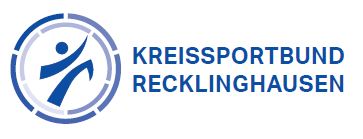 Verbindliche Anmeldung zur Qualifizierung Lehrgangs-Nr.:  Gebühr:	Lehrgangstitel: Zu der vorstehenden Veranstaltung melde ich mich hiermit verbindlich an. Mit der Anmeldung verpflichte ich mich zur Zahlung der anfallenden Gebühr. Die Allgemeinen Geschäftsbedingungen (Seite 3) sind mir bekannt und werden von mir anerkannt.Name, Vorname: Straße: PLZ:  Ort: Telefon privat: Telefon dienstl./mobil  Geburtsdatum:	E-Mail: Datum: 	Unterschrift: Hiermit ermächtige ich den Veranstalter:Name: 	Gläubigeridentifikationsnummer: Die Gebühren für die vorstehende Veranstaltung per Lastschrift einzuziehen und weise zugleich mein Kreditinstitut an, die Lastschrift einzulösen. Hinweis: Ich kann innerhalb von acht Wochen beginnend mit dem Belastungsdatum, die Erstattung des belasteten Betrages verlangen. Es gelten dabei die mit meinem Kreditinstitut vereinbarten Bedingungen.Name des Kontoinhabers: Nummer (IBAN): bei (Name und Ort der Bank), BIC: Datum: 	Unterschrift Kontoinhaber:________________________________________